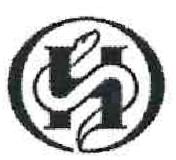 Slezská nemocnice v OpavěOBJEDNÁVKA	Č. VOC-2019-001523(uvádějte ve všech návazných dokladech)	List Č.	1PříjemceSlezská nemocnice v Opavě, příspěvková organizace Určeno pro: NEM	Celá nemocnicePředmětKód	Název zboží/služby	Hospodářské Objednáno	MJpoložky	středisko	výsledné999999	Objednáváme u Vás ubytování, stravování a pronájem prostor	NEM	ksCelkem Kč vč. DPH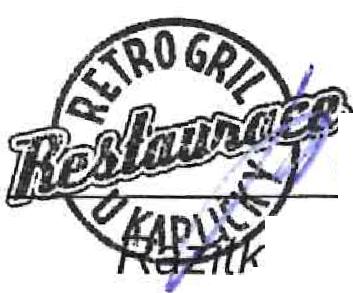 Razítko a podpis odběrateleDodavatel svým podpisem potvrzuje objednávku a souhlasí s obchodními podmínkami.Pro spinění povinnosti zákona č. 340/2015 Sb. prosíme o akceptaci této objednávky formou odpovědi na mail s uvedením čísla objednávky a textu její akceptace.V mailu neuvádějte obchodní tajemství ani osobní údaje, jejichž uveřejněním by došlo k neoprávněnému zásahu do Vašich práv.PoznámkaOdběratelDodavatelSlezská nemocnice v Opavě, příspěvková organizaceOlomoucká 470/86, Předměstí 746 01 Opavazastupuje: Václavec LadislavRetro restaurace & club s.r.o.Slezská nemocnice v Opavě, příspěvková organizaceOlomoucká 470/86, Předměstí 746 01 Opavazastupuje: Václavec LadislavZaječí, Vinařská 484 691 05 ZaječíIČO 47813750	DIČ CZ47813750KB Opava: xxxxxPr 924, Krajský soud v OstravěIČO 07708751Kód spojeníDIČ CZ07708751Kód akceZpůsob dopravy Způsob úhrady Obchodní podmínkyLeny jsou uvaoeny Závaznost cenpřevodním příkazemSplatnost faktury 60 dní od vystavení S daní ZávaznéDatum dodáníDatum vytvořeníVytvořil a zodpovídá viastni spojeniZpůsob objednání27.05.2019Weiss Jan553 766 131Příkazce operace:Správce rozpočtu: